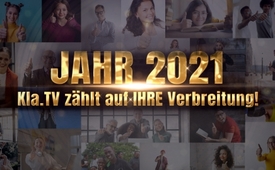 Kla.TV zählt auf IHRE Verbreitung!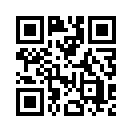 Willkommen im neuen Jahr 2021! Mit der wachsenden Reichweite von Kla.TV bekamen wir auch den Druck von Tech-Giganten, Politik, Systempresse sowie von kriminellen Hackervereinigungen zu spüren. Darum, liebe Zuschauer, sind wir in diesem neuen Jahr 2021 mehr denn je auf Sie angewiesen, damit auch weiterhin gut recherchierte Gegenstimmen von Kla.TV überall in die Öffentlichkeit gelangen. Elias Sasek erklärt Ihnen Schritt für Schritt die vielseitigen Verbreitungsmöglichkeiten von Kla.TV. In der Verbreitung dieser Sendungen liegt unser einziger Lohn!Hallo und herzlich willkommen im neuen Jahr 2021! 
Wie es gestern in unserer Jahresrückschau bereits kurz erwähnt wurde, bekamen wir mit der wachsenden Reichweite von Kla.TV in allen Teilen der Welt auch den Druck von Tech-Giganten, Politik, Systempresse sowie von kriminellen Hackervereinigungen auf unsere Sendeprogramme zu spüren. Ich fasse nochmals kurz zusammen:
YouTube sperrte uns mehrmals in diesem Jahr.  – Deshalb ist Kla.TV zurzeit auf YouTube auch nicht mehr verfügbar.
 Facebook „versteckt“ unsere Sendungen in eine Art „Quarantäne“. 
Google verbannt uns auf die hinteren Ränge der Suchergebnisse. 
Über 120 öffentliche Medienstellen diffamierten Kla.TV und seinen Gründer Ivo Sasek.
Über drei Monate lang wurden alle Server von Kla.TV von professionellen Hacker-Vereinigungen Tag und Nacht mit dem Ziel attackiert, einen Total-Ausfall von Kla.TV zu bewirken.  Unsere ehrenamtlichen Techniker investierten tausende Arbeitsstunden, um den angerichteten Schaden vieler zerstörter Server und Datenbanken wiederherzustellen, was ihnen aber auch zur großen Freude gelungen ist. 
Darum, liebe Zuschauer, sind wir in diesem neuen Jahr 2021 mehr denn je auf Sie angewiesen, damit auch weiterhin im Gegenzug zu den Mainstream-Nachrichten gut recherchierte und den Punkt treffende Gegenstimmen von Kla.TV überall in die Öffentlichkeit gelangen, und das trotz Zensur und Sanktionen von bestimmten Plattformen! Hunderte von ehrenamtlichen Kla.TV-Mitwirkern produzieren jede einzelne Sendung in ihrer Freizeit und auf eigene Kosten – und das neben ihrem Beruf! Dabei investieren sie sich oft bis in die Nächte hinein. Deshalb: Werden auch Sie zu ehrenamtlichen Mitwirkern der Verbreitung! Wir würden uns sehr über Ihre Unterstützung freuen.von es.Quellen:-Das könnte Sie auch interessieren:#Kla.TV - und seine Geschichte ... - www.kla.tv/KlaTV

#Medienzensur - www.kla.tv/Medienzensur

#Hacker - www.kla.tv/Hacker

#EliasSasek - www.kla.tv/EliasSasekKla.TV – Die anderen Nachrichten ... frei – unabhängig – unzensiert ...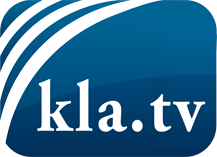 was die Medien nicht verschweigen sollten ...wenig Gehörtes vom Volk, für das Volk ...tägliche News ab 19:45 Uhr auf www.kla.tvDranbleiben lohnt sich!Kostenloses Abonnement mit wöchentlichen News per E-Mail erhalten Sie unter: www.kla.tv/aboSicherheitshinweis:Gegenstimmen werden leider immer weiter zensiert und unterdrückt. Solange wir nicht gemäß den Interessen und Ideologien der Systempresse berichten, müssen wir jederzeit damit rechnen, dass Vorwände gesucht werden, um Kla.TV zu sperren oder zu schaden.Vernetzen Sie sich darum heute noch internetunabhängig!
Klicken Sie hier: www.kla.tv/vernetzungLizenz:    Creative Commons-Lizenz mit Namensnennung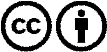 Verbreitung und Wiederaufbereitung ist mit Namensnennung erwünscht! Das Material darf jedoch nicht aus dem Kontext gerissen präsentiert werden. Mit öffentlichen Geldern (GEZ, Serafe, GIS, ...) finanzierte Institutionen ist die Verwendung ohne Rückfrage untersagt. Verstöße können strafrechtlich verfolgt werden.